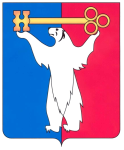 РОССИЙСКАЯ ФЕДЕРАЦИЯКРАСНОЯРСКИЙ КРАЙНОРИЛЬСКИЙ ГОРОДСКОЙ СОВЕТ ДЕПУТАТОВР Е Ш Е Н И ЕО внесении изменений в решение Городского Совета от 08.04.2008 № 10-175 «О структуре Норильского городского Совета депутатов и структуре аппарата Главы города Норильска и Норильского городского Совета депутатов»В соответствии со статьей 33 Устава муниципального образования город Норильск, Городской СоветРЕШИЛ:1. Внести в решение Городского Совета от 08.04.2008 № 10-175 «О структуре Норильского городского Совета депутатов и структуре аппарата Главы города Норильска и Норильского городского Совета депутатов» (далее – решение) следующие изменения:1.1. В наименовании решения слова «и структуре аппарата Главы города Норильска и Норильского Городского Совета депутатов» исключить.1.2. Пункт 2 решения признать утратившим силу.2. Признать утратившими силу:- решение Городского Совета от 14.12.2010 № 30/747 «О внесении изменений в решение Городского Совета от 08.04.2008 № 10-175 «О структуре Норильского городского Совета депутатов и структуре аппарата Главы города Норильска и Норильского городского Совета  депутатов»;- решение Городского Совета от 06.11.2012 № 6/4-116 «О внесении изменений в решение Городского Совета от 08.04.2008 № 10-175 «О структуре Норильского городского Совета депутатов и структуре аппарата Главы города Норильска и Норильского городского Совета  депутатов».3. Контроль исполнения решения возложить на председателя комиссии Городского Совета по законности и местному самоуправлению Соломаху Л.А.4. Решение вступает в силу со дня принятия и распространяет свое действие на правоотношения, возникшие с 10.07.2013. « 24 » сентября 2013 год№ 12/4-242Глава города НорильскаО.Г. Курилов